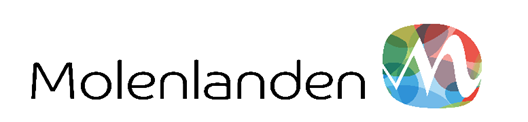 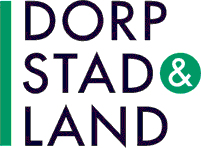 Agenda vergadering gemeentelijke adviescommissie omgevingskwaliteit MolenlandenVerzoek aan de gemeentelijke adviescommissie omgevingskwaliteit MolenlandenPlan 1		Voor bespreken: 14:00 – 14:10 – Met bezoekers 14:10 – 14:40Plan 2		Voor bespreken: 14:40 – 15:00 Datum:9 maart 2023Aanvang:14.00 uurLocatie:TeamsSamenstelling:-De heer ing. Piet den Hertog MA als deskundige op het gebied van monumentenzorg en omgevingskwaliteit; -De heer Maurice Moerland MA als deskundige op het gebied van monumentenzorg en omgevingskwaliteit;-De heer Jeroen van Schaik als ambtelijke vertegenwoordiger.Aanvraag omgevingsvergunning Aanvraag omgevingsvergunning Aanvraag omgevingsvergunning Aanvraag omgevingsvergunning Aanvraag omgevingsvergunning Aanvraag omgevingsvergunning Aanvraag omgevingsvergunning Aanvraag omgevingsvergunning Aanvraag omgevingsvergunning Aanvraag omgevingsvergunning Hoofdzaak gemeente:116299411629941162994Datum:Datum:9 maart 20239 maart 20239 maart 20239 maart 20239 maart 20239 maart 2023Behandelend ambtenaar:Lilian de JongLilian de JongLilian de JongReeds behandeld d.d.Reeds behandeld d.d.9 februari 20239 februari 20239 februari 20239 februari 20239 februari 20239 februari 20239 februari 2023  Restauratie Wijziging Wijziging Uitbreiding         Nieuwbouw Uitbreiding         Nieuwbouw Uitbreiding         Nieuwbouw Sloop Sloop Sloop  Beschermd stads-/dorpsgezicht  Beschermd stads-/dorpsgezicht Gem. Monument  Gem. Monument  Gem. Monument   Rijksmonument  Rijksmonument  Rijksmonument  Anders  Anders  AndersBSD-------------Soort bouwwerkGemeentelijk Monument boerderijGemeentelijk Monument boerderijGemeentelijk Monument boerderijGemeentelijk Monument boerderijGemeentelijk Monument boerderijGemeentelijk Monument boerderijGemeentelijk Monument boerderijGemeentelijk Monument boerderijGemeentelijk Monument boerderijGemeentelijk Monument boerderijGemeentelijk Monument boerderijGemeentelijk Monument boerderijGemeentelijk Monument boerderijOmschrijving werkzaamhedenVerbouwing van bestaande schuur tot woningVerbouwing van bestaande schuur tot woningVerbouwing van bestaande schuur tot woningVerbouwing van bestaande schuur tot woningVerbouwing van bestaande schuur tot woningVerbouwing van bestaande schuur tot woningVerbouwing van bestaande schuur tot woningVerbouwing van bestaande schuur tot woningVerbouwing van bestaande schuur tot woningVerbouwing van bestaande schuur tot woningVerbouwing van bestaande schuur tot woningVerbouwing van bestaande schuur tot woningVerbouwing van bestaande schuur tot woningAdres:Graafdijk-west 13 MolenaarsgraafGraafdijk-west 13 MolenaarsgraafGraafdijk-west 13 MolenaarsgraafMonumentennummer:Monumentennummer:Monumentennummer:-----Aanvraag omgevingsvergunning Aanvraag omgevingsvergunning Aanvraag omgevingsvergunning Aanvraag omgevingsvergunning Aanvraag omgevingsvergunning Aanvraag omgevingsvergunning Aanvraag omgevingsvergunning Aanvraag omgevingsvergunning Aanvraag omgevingsvergunning Aanvraag omgevingsvergunning Hoofdzaak gemeente:116809511680951168095Datum:Datum:23-02-202323-02-202323-02-202323-02-202323-02-202323-02-2023Behandelend ambtenaar:Yasir SorgucuYasir SorgucuYasir SorgucuReeds behandeld d.d.Reeds behandeld d.d.--------------  Restauratie Wijziging Wijziging Uitbreiding         Nieuwbouw Uitbreiding         Nieuwbouw Uitbreiding         Nieuwbouw Sloop Sloop Sloop  Beschermd stads-/dorpsgezicht  Beschermd stads-/dorpsgezicht Gem. Monument  Gem. Monument  Gem. Monument   Rijksmonument  Rijksmonument  Rijksmonument  Anders  Anders  AndersBSDSoort bouwwerkWoningWoningWoningWoningWoningWoningWoningWoningWoningWoningWoningWoningWoningOmschrijving werkzaamhedenHet plaatsen van 6 zonnepanelenHet plaatsen van 6 zonnepanelenHet plaatsen van 6 zonnepanelenHet plaatsen van 6 zonnepanelenHet plaatsen van 6 zonnepanelenHet plaatsen van 6 zonnepanelenHet plaatsen van 6 zonnepanelenHet plaatsen van 6 zonnepanelenHet plaatsen van 6 zonnepanelenHet plaatsen van 6 zonnepanelenHet plaatsen van 6 zonnepanelenHet plaatsen van 6 zonnepanelenHet plaatsen van 6 zonnepanelenAdres:Buitenhaven 21a te NieuwpoortBuitenhaven 21a te NieuwpoortBuitenhaven 21a te NieuwpoortMonumentennummer:Monumentennummer:Monumentennummer:-----